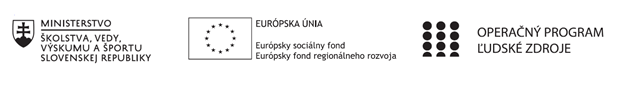 Správa o činnosti pedagogického klubu Príloha:Prezenčná listina zo stretnutia pedagogického klubuPríloha správy o činnosti pedagogického klubu                                                                                             PREZENČNÁ LISTINAMiesto konania stretnutia: H08Dátum konania stretnutia: 31.1.2022Trvanie stretnutia:  od 16.00 hod do 19.00 hod	Zoznam účastníkov/členov pedagogického klubu:Meno prizvaných odborníkov/iných účastníkov, ktorí nie sú členmi pedagogického klubu a podpis/y:Prioritná osVzdelávanieŠpecifický cieľ1.1.1 Zvýšiť inkluzívnosť a rovnaký prístup ku kvalitnému vzdelávaniu a zlepšiť výsledky a kompetencie detí a žiakovPrijímateľGymnáziumNázov projektuGymza číta, počíta a bádaKód projektu  ITMS2014+312011U517Názov pedagogického klubu GYMZAFIGADátum stretnutia  pedagogického klubu31.1.2022Miesto stretnutia  pedagogického klubuH08Meno koordinátora pedagogického klubuS. ĎurekOdkaz na webové sídlo zverejnenej správywww.gymza.skManažérske zhrnutie:finančná gramotnosť, pedagogický klub, členovia, hodnotenie, pozitíva, negatíva, odporúčania.Hlavné body, témy stretnutia, zhrnutie priebehu stretnutia: A) Zhodnotenie práce pedagogického klubu finančnej gramotnosti.Prácu pedagogického klubu možno hodnotiť ako pozitívnu. V prvom polroku sa finančná gramotnosť na škole nevyučuje, hodnotenie činnosti sa tak obmedzuje na prácu členov v rámci stretnutí klubov, poprípade aplikovanie finančnej gramotnosti ako prierezovej témy na hodinách matematiky, či občianskej náuky. Treba pripomenúť, že fungovanie klubu a aktivít, ktoré s ním súvisia, boli aj v tomto polroku silne zasiahnuté pandémiou COVID 19.Dochádzka členov pedagogického klubu finančnej gramotnosti:Čo sa týka dochádzky, možno hovoriť o poctivosti a zodpovednosti členov. Ak aj sa nejaká absencia vyskytla, bola riadne ospravedlnená a dôvody možno považovať za relevantné. Priebeh stretnutí členov pedagogického klubu finančnej gramotnosti:Jednotlivé stretnutia boli riadne naplánované a pripravené. Priebeh stretnutí sa niesol v pracovnej atmosfére, nebola núdza o kreativitu a nápady. Členovia klubu  na sebe pracovali nielen v oblasti teoretického zvládnutia tém finančnej gramotnosti, ale aj v oblasti metodiky výuky. Obsahom stretnutí teda nebolo len nadobúdanie teoretických poznatkov, ale najmä prenesenie teórie do praxe. Členovia pedagogického klubu diskutovali, vytvárali a prakticky precvičovali.Reakcie členov na fungovanie pedagogického klubu finančnej gramotnosti:Väčšina členov pedagogického klubu finančnej gramotnosti hodnotí fungovanie klubu pozitívne. Mnohé sa dozvedeli, mnohé si precvičili. Najväčšou devízou pre nich je, že získali cenné zdroje metodiky, aktivít, či konkrétne modelové hodiny. Závery a odporúčania:I. Pozitíva a negatíva fungovania pedagogického klubu počas 1. polroka školského roka 2021/2022.a.) Pozitívne stránky fungovania pedagogického klubu finančnej gramotnosti:          - dochádzka členov pedagogického klubu,         - naplnenie cieľov stanovených členmi pedagogického klubu,         - nahromadenie skúseností v rámci pedagogického klubu,         - spolupráca vo vnútri pedagogického klubu.b.) Negatívne stránky fungovania pedagogického klubu finančnej gramotnosti:         - pandémia COVID 19, ktorá zasiahla plány a fungovanie pedagogického klubu (v menšej   miere ako v predchádzajúcom období, ale predsa),         - miera ovládania teoretických základov potrebných pre výučbu finančnej gramotnosti – tento fakt je spôsobený tým, že pre niektorých členov je samotná výuka a aplikovanie finančnej gramotnosti do praxe niečím novým,         - prehľad jednotlivých členov pedagogického klubu o zdrojoch možných pomôcok pre        vzdelávací proces žiakov v rámci predmetu finančná gramotnosťII. Odporúčania pre pedagogický klub finančnej gramotnosti do 2. polroka školského roka 2021/2022.Fungovanie pedagogického klubu finančnej gramotnosti možno hodnotiť pozitívne. Je preto dôležité zachovať tento trend. Zároveň je dôležité popracovať na nedostatkoch.Vypracoval (meno, priezvisko)PaedDr. Antónia BartošováDátum31.1.2022PodpisSchválil (meno, priezvisko)Mgr. Stanislav Ďurek, PhD.Dátum31.1.2022PodpisPrioritná os:VzdelávanieŠpecifický cieľ:1.1.1 Zvýšiť inkluzívnosť a rovnaký prístup ku kvalitnému vzdelávaniu a zlepšiť výsledky a kompetencie detí a žiakovPrijímateľ:GymnáziumNázov projektu:GYMZA číta, počíta a bádaKód ITMS projektu:312011U517Názov pedagogického klubu:GYMZAFIGAč.Meno a priezviskoPodpisInštitúcia1. Mgr. Stanislav Ďurek, PhD.Gymnázium, Hlinská 29 Žilina2. PaedDr. Antónia BartošováGymnázium, Hlinská 29 Žilina3. Mgr. Tatiana HikováGymnázium, Hlinská 29 Žilina4. Mgr. Helena KrajčovičováGymnázium, Hlinská 29 Žilinač.Meno a priezviskoPodpisInštitúcia1.